Exercici de Palanques 4. Cada quadrat blau té un pes d’1 kg i cada segment de palanca mesura 1 m. Indica cap a on es mourà la palanca en cada cas.Es mourà cap a l’esquerra.Es mourà cap a la dreta.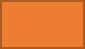 Es mourà cap a la dreta. Es mourà cap a l’esquerra.Es mourà cap a la dreta.